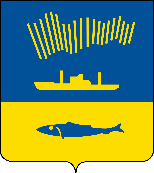 АДМИНИСТРАЦИЯ ГОРОДА МУРМАНСКАП О С Т А Н О В Л Е Н И Е                                                                                                         № В соответствии со статьей 179 Бюджетного кодекса Российской Федерации, Федеральным законом от 06.10.2003 № 131-ФЗ «Об общих принципах организации местного самоуправления в Российской Федерации», Уставом муниципального образования город Мурманск, решением Совета депутатов города Мурманска от 05.03.2020 № 9-111 «О внесении изменений в решение Совета депутатов города Мурманска от 13.12.2019 № 6-82 «О бюджете муниципального образования город Мурманск на 2020 год и на плановый период 2021 и 2022 годов», постановлением администрации города Мурманска от 21.08.2013 № 2143 «Об утверждении Порядка разработки, реализации и оценки эффективности муниципальных программ города Мурманска», распоряжением администрации города Мурманска от 09.11.2017 № 79-р «Об утверждении перечня муниципальных программ города Мурманска на 2018 – 2024 годы», в целях повышения эффективности и результативности расходования бюджетных средств п о с т а н о в л я ю: 1. Внести следующие изменения в муниципальную программу города Мурманска «Управление имуществом и жилищная политика» на 2018 – 2024 годы, утвержденную постановлением администрации города Мурманска 
от 13.11.2017 № 3610 (в ред. постановлений от 20.03.2018 № 711, 
от 31.05.2018 № 1599, от 01.10.2018 № 3355, от 06.12.2018 № 4211, 
от 20.12.2018 № 4444, от 04.04.2019 № 1238, от 08.07.2019 № 2293, 
от 28.08.2019 № 2897, от 16.12.2019 № 4222, 18.12.2019 № 4249):1.1. В паспорте программы:– в строке «Важнейшие целевые показатели (индикаторы) реализации программы» цифры «3935» заменить цифрами «3950», цифры «4194» заменить цифрами «4188».– строку «Финансовое обеспечение программы» изложить в следующей редакции:	– в строке «Ожидаемые конечные результаты реализации программы» цифры «3935» заменить цифрами «3950», цифры «4194» заменить цифрами «4188».	1.2. В разделе I «Подпрограмма «Переселение граждан из многоквартирных домов, признанных аварийными до 01.01.2017» на 2018 – 2024 годы»:1.2.1. В паспорте подпрограммы:– строку «Финансовое обеспечение подпрограммы» изложить в следующей редакции:– в строке «Ожидаемые конечные результаты реализации подпрограммы» цифры «3935» заменить цифрами «3950». 1.2.2. В пункте 1 подпрограммы «Характеристика проблемы, на решение которой направлена подпрограмма»: – в абзаце 6 слова «снизить социальную напряженность и» исключить.1.2.3. Таблицу пункта 2 «Основные цели и задачи подпрограммы, целевые показатели (индикаторы) реализации подпрограммы» изложить в следующей редакции:1.2.4. В пункте 3 подпрограммы «Перечень основных мероприятий подпрограммы»:– абзацы 2 – 6 читать в следующей редакции:«Перечень основных мероприятий подпрограммы:- строительство многоквартирных домов;- приобретение у застройщиков жилых помещений в многоквартирных домах (в том числе введенных в эксплуатацию или в строящихся домах);- приобретение жилых помещений в многоквартирных домах у лиц, не являющихся застройщиками;- переселение граждан, проживающих в аварийных многоквартирных домах, в том числе изъятие у собственников путем выкупа жилых помещений в связи с изъятием соответствующего земельного участка для муниципальных нужд;- снос расселенных домов.».1.2.5. В пункте 4 подпрограммы «Обоснование ресурсного обеспечения подпрограммы»:– в абзаце 2 цифры «4 085 687,2» заменить цифрами «4 231 302,6»;– таблицу изложить в следующей редакции:– в абзаце 6 после слов  «(в том числе в многоквартирных домах,» дополнить словами «введенных в эксплуатацию или», далее по тексту;– абзацы 12 – 14 читать в следующей редакции:«Расчетная стоимость одного квадратного метра общей площади благоустроенного жилья в целях реализации подпрограммы установлена в размере: - при приобретении жилых помещений в многоквартирных домах у лиц, не являющихся застройщиками, – 55,0 тыс. руб. В соответствии со статьей 22 Федерального закона от 05.04.2013 № 44-ФЗ «О контрактной системе в сфере закупок товаров, работ, услуг для обеспечения государственных и муниципальных нужд» расчетная стоимость одного квадратного метра общей площади благоустроенного жилья определена и обоснована методом сопоставимых рыночных цен (анализа рынка). В качестве источников ценовой информации использованы коммерческие предложения, полученные по запросам комитета имущественных отношений города Мурманска;- при строительстве и приобретении жилых помещений у застройщиков  - 70,0 тыс. руб. В соответствии со статьей 22 Федерального закона от 05.04.2013 № 44-ФЗ «О контрактной системе в сфере закупок товаров, работ, услуг для обеспечения государственных и муниципальных нужд» расчетная стоимость одного квадратного метра общей площади благоустроенного жилья определена и обоснована методом сопоставимых рыночных цен (анализа рынка). В качестве источника ценовой информации использована информация реестра контрактов единой информационной системы в сфере закупок, содержащаяся в контрактах, которые исполнены и по которым не взыскивались неустойки (штрафы, пени) в связи с неисполнением или ненадлежащим исполнением обязательств, предусмотренных этими контрактами.  Нанимателям жилых помещений допускается предоставление жилого помещения площадью больше расселяемого помещения, но не более определяемой в соответствии с жилищным законодательством нормы предоставления площади жилого помещения на одного человека. Финансирование расходов на оплату стоимости такого превышения осуществляется за счет средств местного бюджета.».1.2.6. В пункте 5 подпрограммы «Механизм реализации подпрограммы»: – в абзаце 21 цифры «2019-2020» заменить цифрами «2019-2024».1.2.7. В пункте 6 подпрограммы «Оценка эффективности подпрограммы, рисков ее реализации»: – в абзаце 1 цифры «3935» заменить цифрами «3950», цифры «1762»  заменить цифрами «1781», цифры «60144,1» заменить цифрами «59877,5»;– абзацы 4, 5 читать в следующей редакции:«Внутренние риски подпрограммы: - несвоевременное или некачественное выполнение поставщиками (подрядчиками, исполнителями) обязательств по муниципальным контрактам, а также риск неисполнения условий муниципальных контрактов. - невозможность своевременного приобретения жилых помещений для муниципальных нужд с целью переселения граждан из аварийных многоквартирных домов по причине отсутствия жилых помещений с требуемыми характеристиками на первичном, вторичном рынках жилья в городе Мурманске и в строящихся домах.».1.2.8. Приложение № 1 к подпрограмме «Перечень основных мероприятий подпрограммы» изложить в новой редакции согласно приложению № 1 к настоящему постановлению.1.2.9. Приложение № 2 к подпрограмме «Перечень многоквартирных домов, признанных аварийными до 01.01.2017» изложить в новой редакции согласно приложению № 2 к настоящему постановлению.1.2.10. Приложение № 3 к подпрограмме «План мероприятий по переселению граждан из многоквартирных домов, признанных аварийными до 01.01.2017» изложить в новой редакции согласно приложению № 3 к настоящему постановлению.1.2.11. Приложение № 4 к подпрограмме «План реализации мероприятий по переселению граждан из многоквартирных домов, признанных аварийными до 01.01.2017, по способам переселения» изложить в новой редакции согласно приложению № 4 к настоящему постановлению.1.3. В разделе II «Подпрограмма «Обеспечение благоустроенным жильем жителей города Мурманска, проживающих в многоквартирных домах пониженной капитальности, имеющих не все виды благоустройства» на 
2018-2024 годы»:1.3.1. В паспорте подпрограммы:– строку «Финансовое обеспечение подпрограммы» изложить в следующей редакции:– в строке «Ожидаемые конечные результаты реализации подпрограммы» цифры «4 194» заменить цифрами «4 188».1.3.2. В пункте 1 подпрограммы «Характеристика проблемы, на решение которой направлена подпрограмма»:– абзац 2 читать в следующей редакции:«В настоящее время реализуется Подпрограмма «Переселение граждан из многоквартирных домов, признанных аварийными до 01.01.2017» на 2018-2024 годы, в рамках которой осуществляется расселение 146 аварийных домов.Остаются многоквартирные дома, признанные аварийными после 01.01.2017, а также ряд домов пониженной капитальности, имеющие не все виды благоустройства, не признанные в установленном порядке аварийными.»;– абзацы 3 – 5 считать абзацами 4 – 6 соответственно;– в абзаце 5 слова «снизить социальную напряженность» заменить словами «улучшить архитектурный облик города».1.3.3. Таблицу пункта 2 «Основные цели и задачи подпрограммы, целевые показатели (индикаторы) реализации подпрограммы» изложить в следующей редакции:1.3.4. Пункт 4 «Обоснование ресурсного обеспечения подпрограммы» изложить в новой редакции согласно приложению № 5 к настоящему постановлению.1.3.5. В пункте 5 «Механизм реализации подпрограммы»:– после абзаца 3 дополнить новым абзацем следующего содержания:«Исполнителями подпрограммы являются комитет имущественных отношений города Мурманска и ММКУ «Управление капитального строительства.»;– в  абзаце 9 цифру «147» исключить;– в абзацах 12, 13 дату «15.12.2019» заменить датой «15.03.2020»;– в абзаце 15 после слов «в том числе» текст читать «на изъятие у собственников путем выкупа жилых помещений в связи с изъятием соответствующего земельного участка для муниципальных нужд.».1.3.6. Пункт 6 «Оценка эффективности подпрограммы, рисков ее реализации»:– в абзаце 1 цифры «4 194» заменить цифрами «4 188», цифры «147» заменить цифрами «146», цифры «1 833» заменить цифрами «1 845», цифры «67 207,8» заменить цифрами «67 679,9»;– абзац 2 читать в следующей редакции:«Риски подпрограммы: - несвоевременное или некачественное выполнение поставщиками (подрядчиками, исполнителями) обязательств по муниципальным контрактам, а также риск неисполнения условий муниципальных контрактов. - невозможность своевременного приобретения жилых помещений для муниципальных нужд с целью переселения граждан из аварийных многоквартирных домов по причине отсутствия жилых помещений с требуемыми характеристиками на первичном, вторичном рынках жилья в городе Мурманске и в строящихся домах.»;– абзацы 3, 4, 5, 7, 8 исключить.1.3.7. Приложение № 1 к подпрограмме «Перечень основных мероприятий подпрограммы» изложить в новой редакции согласно приложению № 6 к настоящему постановлению.1.3.8. Приложение № 2 к подпрограмме «Перечень аварийных многоквартирных домов, расположенных на территории муниципального образования город Мурманск и подлежащих расселению в рамках реализации подпрограммы, по состоянию на 15.12.2019» изложить в новой редакции согласно приложению № 7 к настоящему постановлению.1.3.9. Приложение № 3 к подпрограмме «Перечень многоквартирных домов пониженной капитальности, имеющих не все виды благоустройства, подлежащих расселению в рамках реализации подпрограммы и не признанных аварийными по состоянию на 15.12.2019» изложить в новой редакции согласно приложению № 8 к настоящему постановлению.1.3.10. Приложение № 4 к подпрограмме «Перечень аварийных многоквартирных домов, подлежащих сносу в 2018 - 2024 годах» изложить в новой редакции согласно приложению № 9 к настоящему постановлению.1.4. В разделе V «Подпрограмма «Улучшение жилищных условий малоимущих граждан, состоящих на учете в качестве нуждающихся в жилых помещениях, предоставляемых по договорам социального найма» на 2018-2024 годы»:1.4.1. В пункте 4 «Обоснование ресурсного обеспечения подпрограммы»:– в абзаце 1 после слов «города Мурманска,» текст читать в редакции «утвержденной постановлением Правительства Мурманской области.»;– абзац 2 исключить;– абзацы 3, 4, 5 читать в следующей редакции:«Расчетная стоимость одного квадратного метра общей площади благоустроенного жилья для формирования начальной (максимальной) цены муниципального контракта (цены лота) при осуществлении закупок в целях реализации подпрограммы определяется в соответствии со статьей 22 Федерального закона от 05.04.2013 № 44-ФЗ «О контрактной системе в сфере закупок товаров, работ, услуг для обеспечения государственных и муниципальных нужд» (далее – Закон 44-ФЗ).».1.4.2. В абзаце 1 пункта 5 «Оценка эффективности подпрограммы, рисков ее реализации»: цифры «105» заменить цифрами «119».1.4.3. Приложение к подпрограмме «Перечень основных мероприятий подпрограммы» изложить в новой редакции согласно приложению № 10 к настоящему постановлению.1.5. В разделе VI «Подпрограмма «Создание условий для эффективного использования муниципального имущества города Мурманска» на 2018 – 2024 годы»:1.5.1. В паспорте подпрограммы:– строку «Финансовое обеспечение подпрограммы» изложить в следующей редакции:	1.5.2. Таблицу пункта 4 «Обоснование ресурсного обеспечения подпрограммы» изложить в следующей редакции:1.5.3. Приложение к подпрограмме «Перечень основных мероприятий на 2018 – 2024 годы» изложить в новой редакции согласно приложению № 11 к настоящему постановлению.1.6. В разделе VII «Подпрограмма «Реформирование и регулирование земельных и имущественных отношений на территории муниципального образования город Мурманск на 2018 – 2024 годы в пункте 4 «Обоснование ресурсного обеспечения подпрограммы»:– в абзаце 4 цифры «20,8» заменить цифрами «20,0»;– в абзаце 8 слова «в 2015 – 2017 годах» заменить словами «в 2017 – 2019 годах».2. Отделу информационно-технического обеспечения и защиты информации администрации города Мурманска (Кузьмин А.Н.) разместить настоящее постановление с приложениями на официальном сайте администрации города Мурманска в сети Интернет.3. Редакции газеты «Вечерний Мурманск» (Хабаров В.А.) опубликовать настоящее постановление с приложениями.4. Настоящее постановление вступает в силу со дня официального опубликования и применяется к правоотношениям, возникшим с 01.01.2020.5. Контроль за выполнением настоящего постановления возложить на заместителя главы администрации города Мурманска Синякаева Р.Р.Глава администрации города Мурманска                                       				   Е.В. НикораФинансовое обеспечение программыВсего по муниципальной программе: 13 142 324,5 тыс. руб., в том числе:	2018 год – 918 217,6 тыс. руб.;	2019 год – 1 037 534,2 тыс. руб.;	2020 год – 1 240 033,2 тыс. руб.;	2021 год – 978 787,5	тыс. руб.;	2022 год – 1 692 319,3 тыс. руб.;	2023 год – 1 714 408,2 тыс. руб.;	2024 год – 5 561 024,5 тыс. руб.	МБ: 4 579 407,7 тыс. руб., из них:	2018 год – 612 752,2	тыс. руб.;	2019 год – 504 815,8	тыс. руб.;	2020 год – 650 151,5	тыс. руб.;	2021 год – 563 003,8	тыс. руб.;	2022 год – 646 499,4	тыс. руб.;	2023 год – 772 355,4	тыс. руб.;	2024 год – 829 829,6	тыс. руб.	ОБ: 1 164 459,0 тыс. руб., из них:	2018 год – 50 087,3 тыс. руб.;	2019 год – 42 111,2 тыс. руб.;	2020 год – 142 668,3	тыс. руб.;	2021 год – 124 294,3	тыс. руб.;	2022 год – 208 874,0	тыс. руб.;	2023 год – 171 081,8	тыс. руб.;	2024 год – 425 342,1	тыс. руб.	ФБ: 3 160 059,7 тыс. руб., из них:	2018 год – 24 217,9 тыс. руб.;	2019 год – 260 587,5	тыс. руб.;	2020 год – 214 843,7	тыс. руб.;	2021 год – 56 741,5 тыс. руб.;	2022 год – 584 780,0	тыс. руб.;	2023 год – 516 346,5	тыс. руб.;	2024 год – 1 502 542,6 тыс. руб.	ВБ: 4 238 398,1 тыс. руб., из них:	2018 год – 231 160,2	тыс. руб.;	2019 год – 230 019,7	тыс. руб.;	2020 год – 232 369,7	тыс. руб.;	2021 год – 234 747,9	тыс. руб.;	2022 год – 252 165,9	тыс. руб.;	2023 год – 254 624,5	тыс. руб.;	2024 год – 2 803 310,2 тыс. руб.	 Финансовое обеспечение подпрограммы Всего по подпрограмме: 4 231 302,6 тыс. руб., в том числе:МБ: 555 967,5 тыс. руб., из них:2018 год – 37 693,5 тыс. руб.; 2019 год – 9 988,7 тыс. руб.; 2020 год – 35 278,3 тыс. руб.; 2021 год – 6 139,1 тыс. руб.; 2022 год – 90 664,0 тыс. руб.; 2023 год – 60 971,8 тыс. руб.; 2024 год – 315 232,1 тыс. руб. ОБ: 539 493,3 тыс. руб., из них:2018 год – 50 087,3 тыс. руб.; 2019 год – 8 368,8 тыс. руб.; 2020 год – 24 230,2 тыс. руб.; 2021 год – 6 139,1 тыс. руб.; 2022 год – 90 664,0 тыс. руб.; 2023 год – 52 871,8 тыс. руб.; 2024 год – 307 132,1 тыс. руб. ФБ: 3 135 841,8 тыс. руб., из них:2018 год – 0,0 тыс. руб.; 2019 год – 260 587,5 тыс. руб.; 2020 год – 214 843,7 тыс. руб.; 2021 год – 56 741,5 тыс. руб.; 2022 год – 584 780,0 тыс. руб.; 2023 год – 516 346,5 тыс. руб.; 2024 год – 1 502 542,6 тыс. руб.  № п/пЦель, задачи, показатели (индикаторы)ед. изм.значение показателя (индикатора)значение показателя (индикатора)значение показателя (индикатора)значение показателя (индикатора)значение показателя (индикатора)значение показателя (индикатора)значение показателя (индикатора)№ п/пЦель, задачи, показатели (индикаторы)ед. изм.годы реализации подпрограммыгоды реализации подпрограммыгоды реализации подпрограммыгоды реализации подпрограммыгоды реализации подпрограммыгоды реализации подпрограммыгоды реализации подпрограммы№ п/пЦель, задачи, показатели (индикаторы)ед. изм.2018201920202021202220232024123456789101Количество граждан, переселенных из аварийных многоквартирных домовчел.95321255896895201981Источники финансированияВсего, тыс. руб.В том числе по годам реализации, тыс. руб.В том числе по годам реализации, тыс. руб.В том числе по годам реализации, тыс. руб.В том числе по годам реализации, тыс. руб.В том числе по годам реализации, тыс. руб.В том числе по годам реализации, тыс. руб.В том числе по годам реализации, тыс. руб.Источники финансированияВсего, тыс. руб.2018 2019 2020202120222023 2024123456789Всего по подпрограмме:4231302,687780,8278945,0274352,269019,7766108,0630190,12124906,8в том числе за счет:в том числе за счет:в том числе за счет:в том числе за счет:в том числе за счет:в том числе за счет:в том числе за счет:в том числе за счет:в том числе за счет:средств бюджета муниципального образования город Мурманск555967,537693,59988,735278,36139,190664,060971,8315232,1средств областного бюджета539493,350087,38368,824230,26139,190664,052871,8307132,1средств федерального бюджета3135841,80,0260587,5214843,756741,5584780,0516346,51502542,6Финансовое обеспечение подпрограммыВсего по подпрограмме: 3 829 285,3 тыс. руб., в том числе:МБ: 1 283 099,6 тыс. руб., из них:2018 год – 189 252,3 тыс. руб.; 2019 год – 135 104,8 тыс. руб.; 2020 год – 128 442,5 тыс. руб.; 2021 год – 230 000,0 тыс. руб.; 2022 год – 230 000,0 тыс. руб.; 2023 год – 281 150,0 тыс. руб.; 2024 год – 89 150,0 тыс. руб. ВБ: 2 546 185,7 тыс. руб., из них:2018 год – 0,0 тыс. руб.; 2019 год – 0,0 тыс. руб.; 2020 год – 0,0 тыс. руб.; 2021 год – 0,0 тыс. руб.; 2022 год – 0,0 тыс. руб.; 2023 год – 0,0 тыс. руб.; 2024 год – 2 546 185,7 тыс. руб. № п/пЦель, задачи, показатели (индикаторы)Ед. 
изм.Значение показателя (индикатора)Значение показателя (индикатора)Значение показателя (индикатора)Значение показателя (индикатора)Значение показателя (индикатора)Значение показателя (индикатора)Значение показателя (индикатора)Значение показателя (индикатора)Значение показателя (индикатора)№ п/пЦель, задачи, показатели (индикаторы)Ед. 
изм.Отчетный годТекущий годГоды реализации подпрограммыГоды реализации подпрограммыГоды реализации подпрограммыГоды реализации подпрограммыГоды реализации подпрограммыГоды реализации подпрограммыГоды реализации подпрограммы№ п/пЦель, задачи, показатели (индикаторы)Ед. 
изм.201620172018201920202021202220232024123456789101112Цель: обеспечение граждан, проживающих в многоквартирных домах пониженной капитальности, благоустроенными жилыми помещениямиЦель: обеспечение граждан, проживающих в многоквартирных домах пониженной капитальности, благоустроенными жилыми помещениямиЦель: обеспечение граждан, проживающих в многоквартирных домах пониженной капитальности, благоустроенными жилыми помещениямиЦель: обеспечение граждан, проживающих в многоквартирных домах пониженной капитальности, благоустроенными жилыми помещениямиЦель: обеспечение граждан, проживающих в многоквартирных домах пониженной капитальности, благоустроенными жилыми помещениямиЦель: обеспечение граждан, проживающих в многоквартирных домах пониженной капитальности, благоустроенными жилыми помещениямиЦель: обеспечение граждан, проживающих в многоквартирных домах пониженной капитальности, благоустроенными жилыми помещениямиЦель: обеспечение граждан, проживающих в многоквартирных домах пониженной капитальности, благоустроенными жилыми помещениямиЦель: обеспечение граждан, проживающих в многоквартирных домах пониженной капитальности, благоустроенными жилыми помещениямиЦель: обеспечение граждан, проживающих в многоквартирных домах пониженной капитальности, благоустроенными жилыми помещениямиЦель: обеспечение граждан, проживающих в многоквартирных домах пониженной капитальности, благоустроенными жилыми помещениямиЦель: обеспечение граждан, проживающих в многоквартирных домах пониженной капитальности, благоустроенными жилыми помещениями1Количество переселенных граждан, проживающих в многоквартирных домах пониженной капитальности, имеющих не все виды благоустройствачел.137188397*1101202592613162725Финансовое обеспечение подпрограммыВсего по подпрограмме: 1 200 325,0 тыс. руб., в том числе:МБ: 1 200 325,0 тыс. руб., из них:2018 год – 189 485,0 тыс. руб.; 2019 год – 158 499,4 тыс. руб.; 2020 год – 260 292,5 тыс. руб.; 2021 год – 122 900,8 тыс. руб.; 2022 год – 121 816,7 тыс. руб.; 2023 год – 184 493,5 тыс. руб.; 2024 год – 162 837,1 тыс. руб. Источники финансированияВсего, тыс. руб.В том числе по годам реализации, тыс. руб.В том числе по годам реализации, тыс. руб.В том числе по годам реализации, тыс. руб.В том числе по годам реализации, тыс. руб.В том числе по годам реализации, тыс. руб.В том числе по годам реализации, тыс. руб.В том числе по годам реализации, тыс. руб.Источники финансированияВсего, тыс. руб.2018 год2019 год2020 год2021 год2022 год2023 год2024 год123456789Всего по подпрограмме:1200325,0189485,0158499,4260292,5122900,8121816,7184493,5162837,1в том числе за счет:в том числе за счет:в том числе за счет:в том числе за счет:в том числе за счет:в том числе за счет:в том числе за счет:в том числе за счет:в том числе за счет:средств бюджета муниципального образования город Мурманск1200325,0189485,0158499,4260292,5122900,8121816,7184493,5162837,1средств областного бюджета--------средств федерального бюджета--------внебюджетных средств--------в том числе инвестиции в основной капитал--------в том числе по заказчикам:в том числе по заказчикам:в том числе по заказчикам:в том числе по заказчикам:в том числе по заказчикам:в том числе по заказчикам:в том числе по заказчикам:в том числе по заказчикам:в том числе по заказчикам:комитет имущественных отношений города Мурманскакомитет имущественных отношений города Мурманскакомитет имущественных отношений города Мурманскакомитет имущественных отношений города Мурманскакомитет имущественных отношений города Мурманскакомитет имущественных отношений города Мурманскакомитет имущественных отношений города Мурманскакомитет имущественных отношений города Мурманскакомитет имущественных отношений города Мурманскасредств бюджета муниципального образования город Мурманск1109016,1186512,7149357,5251097,8117900,8121816,7154493,5127837,1средств областного бюджета--------средств федерального бюджета--------внебюджетных средств--------комитет по строительству администрации города Мурманскакомитет по строительству администрации города Мурманскакомитет по строительству администрации города Мурманскакомитет по строительству администрации города Мурманскакомитет по строительству администрации города Мурманскакомитет по строительству администрации города Мурманскакомитет по строительству администрации города Мурманскакомитет по строительству администрации города Мурманскакомитет по строительству администрации города Мурманскасредств бюджета муниципального образования город Мурманск91214,42972,39141,99100,25000,00,030000,035000,0средств областного бюджета--------средств федерального бюджета--------внебюджетных средств--------